2010 NRCS Organic Training Webinar Pre and Post Test Questions1. Default Section 1. First and initial of last name (to be used to identify you and compare your pre-test and post-test)2. NRCS can certify a farm as "organic”.3. Organic farmers are mandated to document their activities and inputs as part of the certification process. 4. Organic farming practices are specifically addressed in EQIP and CSP.5. A buffer strip must be more than 25 feet wide.6. Roundup Ready (GMO) crops can be certified organic as long as chemical fertilizers and pesticides are not used in their production.7. NRCS Conservation Practice Standards can be applied on organic farms.8. Under NOP certification, there is oversight to control ground and surface water pollution from manure.9. Organic seed, with no exception, is required for certification.10. A crop may be certified organic if it is harvested after the 36 month transition period.11. Organic certification must be renewed annually.12. Land qualifies for organic production after 24 months of chemical and pesticide-free management.13. Organic livestock can receive vaccination and immunization shots.14. Ruminant animals must have access to pasture for organic certification.15. Water quality and erosion are addressed during organic certification.16. The NRCS Conservation Activity Plan for organic farms describes both the organic transition plan and additional conservation practices to be done.   YesNo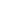 I don't know   YesNoI don't know   YesNoI don't know YesNoI don't know   YesNoI don't know   YesNoI don't know   YesNoI don't know YesNoI don't know   YesNoI don't know   YesNoI don't know   YesNoI don't know   YesNoI don't know   YesNoI don't know   YesNoI don't know   YesNoI don't know